ЗАЯВКА НА ФИНАНСИРОВАНИЕ ГУМАНИТАРНОГО ПРОЕКТАГОСУДАРСТВЕННОГО УЧРЕЖДЕНИЯ ОБРАЗОВАНИЯ «ЯСЛИ-САД АГРОГОРОДКА РОМАНОВИЧИ»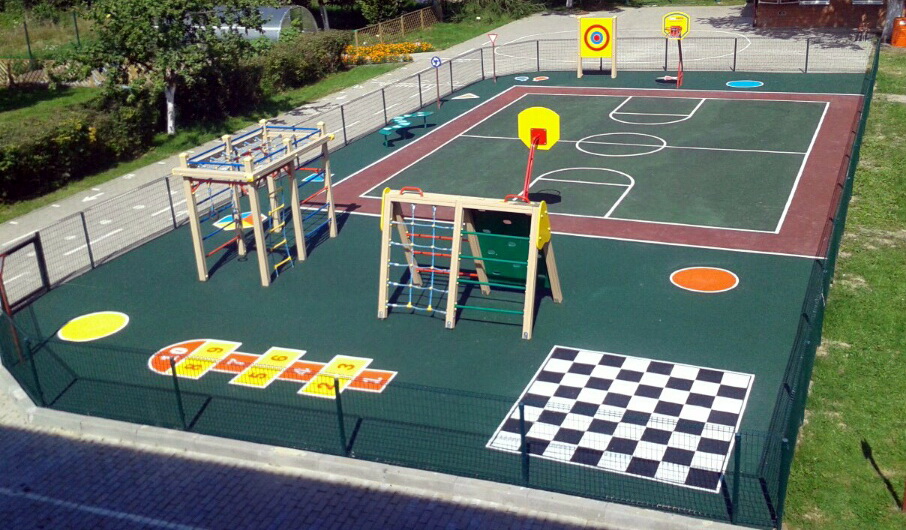 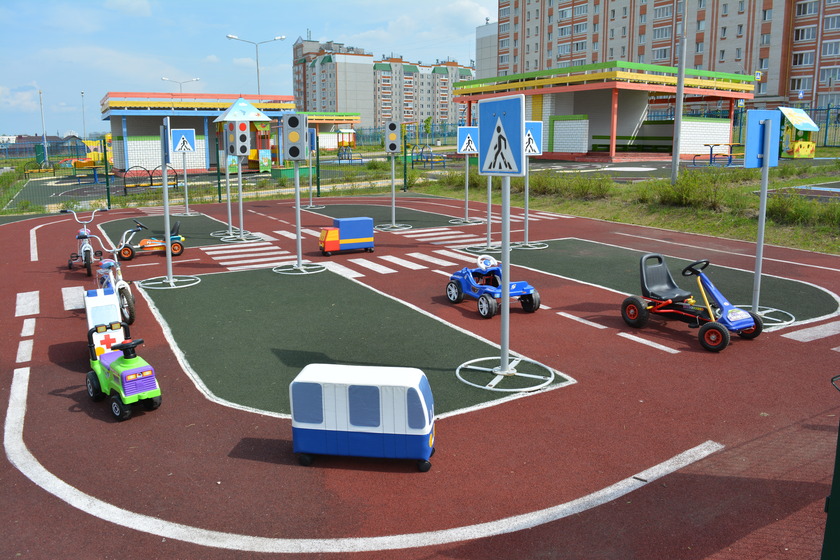 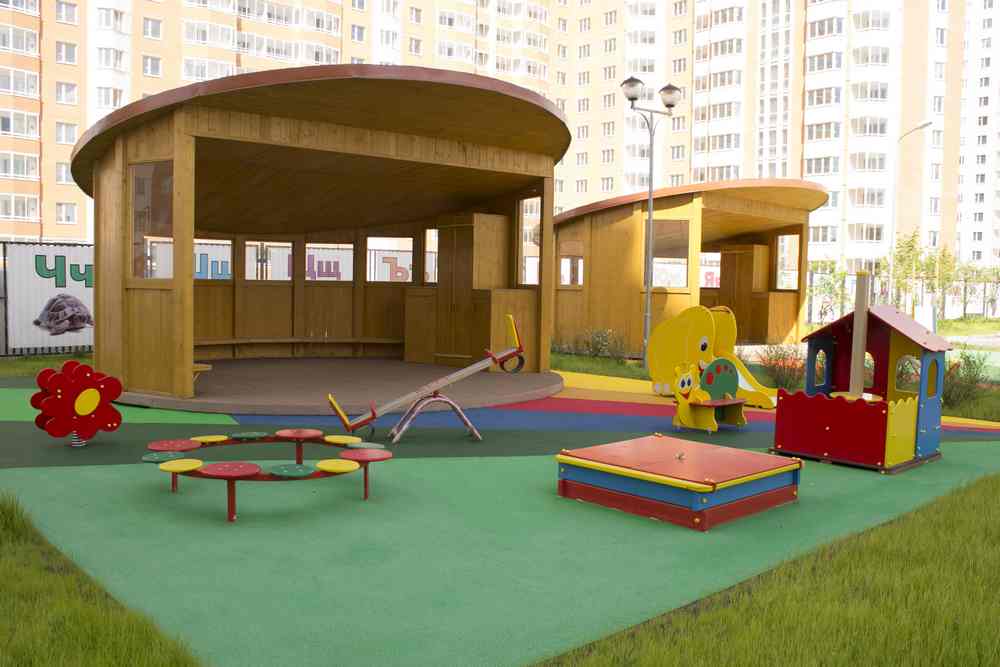 APPLICATION FOR FINANCING OF HUMANITARIAN PROJECTSTATE EDUCATIONAL INSTITUTION"NURSERY-GARDEN OF ROMANOVICHI AGRO-TOWN»1Наименование проекта«РАЗВИВАЕМСЯ ИГРАЯ»усовершенствование игрового надворного и спортивного оборудования2Наименование организацииГосударственное учреждение образования «Ясли-сад агрогородка Романовичи»3Физический и юридический адрес организации, телефон, факс, e-mail213 122,Республика Беларусь,Могилевская область,Могилевский район,агрогородок Романовичи, улица Фабричная, дом 108-0222-73 03 43sad-romanovichi@mogilev.edu.by4Информация об организацииУчреждение дошкольного образования находится в сельской местности. Деятельность  в учреждении дошкольного образования направлена на реализацию учебной программы дошкольного образования и образовательную программу специального образования на уровне дошкольного образования.  Функционируют четыре возрастные группы, две из них интегрированные. 5Руководитель организацииКиреева Светлана Петровна, заведующий+375 29 9 77 54 586Менеджер проектаКиреева Светлана Петровна, заведующий+375 29 9 77 54 587Прежняя помощь, полученная от других иностранных источниковОтсутствует8Требуемая сумма59 000 долларов9Софинансирование1 000 долларов10Срок проекта2 года11Цель проектаСоздание условий для игровой деятельности воспитанников, их двигательной активности, способствующей разностороннему развитию детей дошкольного возраста12Задачи проектаОбеспечить воспитанникам доступ к современным образовательным возможностям и удовлетворить их потребности в развитии двигательной активности, познании окружающего мира;Организовать проведение для детей и их родителей различных мероприятий для популяризации здорового образа жизни;Развивать творческие способности воспитанников в различных направлениях деятельности;Проводить для воспитанников, родителей и педагогов различные мероприятия  просветительского характера, в том числе с использованием IT-технологий.13Детальное описание деятельности в рамках проекта в соответствии с поставленными задачамиДля обустройства территории учреждения дошкольного образования планируется: приобретение игровых и спортивных комплексов, беседок для четырех возрастных групп,  центра познавательно-практической деятельности, изобразительной деятельности, площадки по правилам дорожного движения, мультиборда для возможности использования современных IT-технологий.  Для проведения мероприятий с привлечением самых маленьких жителей агрогородка Романовичи планируется оснащение театральной площадки.Целевая группа - дети в возрасте от 2 до 7 лет, посещающие учреждение дошкольного образования и проживающие в агрогородке Романовичи, родители (законные представители). Ожидаемые результаты:Привлечение внимания к необходимости получения качественного дошкольного образования и навыков применения современных технологий;Расширение доступа детей к современным образовательным возможностям14Обоснование проектаИгровое и спортивное оборудование, установленное при открытии учреждения дошкольного образования  в 1978 году, в связи с его травмоопасностью  было демонтировано, поэтому спортивная площадка и игровые площадки 4 возрастных групп нуждаются в современном оборудовании.15Деятельность после окончания проектаСоздание и оборудование на территории учреждения дошкольного образования современной развивающей пространственной среды позволит обеспечить высокий уровень разностороннего развития детей, их социализации, формирование основ здорового образа жизни у воспитанников;Вовлечение в процесс воспитания и обучения родителей, укрепление семейных взаимоотношений, развитие у родителей психолого-педагогической культуры;Распространение идей здорового образа жизни в социуме.16Бюджет проекта60 000 долларов1Project name"NURTURING BY HAVING FUN»improvement of outdoor and sports equipment2Name of organizationState educational institution " Nursery-garden of romanovichi agro-town»3Physical and legal address of the organization, phone, Fax, e-mail213 122,Republic of Belarus,Mogilev region,Mogilev district,agro-town Romanovichi, Factory street, house 108-0222-73 03 43sad-romanovichi@mogilev.edu.by4Information about the organizationPre-school education is located in rural areas. Activities in the preschool education institution are aimed at the implementation of the curriculum of preschool education and the educational program of special education at the level of preschool education.  There are four age groups, two of them integrated.5Head of organisationKireeva Svetlana Petrovna, head+375 29 9 77 54 586Project managerKireeva Svetlana Petrovna, head+375 29 9 77 54 587Previous assistance received from other foreign sourcesAbsents8Required amount59 000 dollars'9Co-financing1 000 dollars'10The term of the project2 years11Project objectiveCreation of conditions for game activity of pupils, their motor activity promoting versatile development of children of preschool age12Project objective* Provide pupils with access to modern educational opportunities and meet their needs in the development of motor activity, knowledge of the world;* Organize various activities for children and their parents to promote a healthy lifestyle;* To develop creative abilities of pupils in various directions of activity;* To carry out various educational activities for pupils, parents and teachers, including the use of IT technologies.13Detailed description of the project activities in accordance with the objectivesFor arrangement of the territory of preschool education institution it is planned: acquisition of game and sports complexes, arbors for four age groups, the center of informative and practical activity, fine activity, a platform according to traffic rules, a multiboard for possibility of use of modern IT-technologies.  For events with the involvement of the youngest residents of the agricultural town of Romanovichi, it is planned to equip the theater site.Target group-children aged 2 to 7 years, attending pre-school education and living in the agro-town of Romanovichi, parents (legal representatives).Expected result:* Drawing attention to the need for quality pre-school education and skills in the use of modern technologies;* Increasing children's access to modern educational opportunities14Project backgroundThe Playground and sports equipment installed at the opening of the preschool institution in 1978, due to its injury hazard, was dismantled, so the Playground and playgrounds of 4 age groups need modern equipment.15Activity after the end of the project* Creation and equipment of a modern developing spatial environment on the territory of preschool education institutions will ensure a high level of versatile development of children, their socialization, formation of the foundations of a healthy lifestyle among pupils;* Involvement of parents in the process of education and training, strengthening of family relationships, development of psychological and pedagogical culture in parents;• The dissemination of ideas of healthy lifestyle in society.16Project budget60 000 dollars'